 	AIKIDO MARCHE EN FAMENNE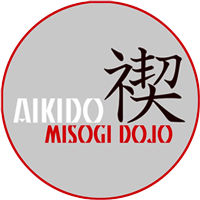 FORMULAIRE D’ADHESION 2020-2021NOM : ………………………………………………………………………………….….........................................PRENOM : …………………………  DATE DE NAISSANCE : ………………….……..AGE : …………………ADRESSE : 	Rue : ………………………………………………………………………………N°………Localité :…………………………………………. CP………….Tél :…………………….Mail…………………………………………  Gsm………………………………………….N° DE LICENCE AIKILIBRE : ……………………(*)       PROFESSION : ……………………….GRADE : ………  DATE DERNIER GRADE : ………..FEDERATION………………...DATE DEBUT AIKIDO………. (*) Uniquement pour les anciens membres qui souhaitent renouveler leur licence• Je m’inscris au cours : 					PREMIER COURSLUNDI	ADULTES/ADO	19H00-21H00	7 septembreJEUDI	ENFANTS		17H30-18H30	 10 septembreADO		18H30-19H30	 10 septembre ADULTES		18H30-20H30     	 10 septembre	• Je paie : UNIQUEMENT par virement sur le compte : « MISOGI ASBL » compte Triodos  BE53 5230 8053 6953 - TRIOBEBBavec en communication : le cours choisi -  le nom et le prénom du pratiquant • La somme de : 	L’affiliation à l’association AIKILIBRE Asbl(licence + assurance stages extérieurs) est comprise dans le prix des cours. 		      Pour un total de : …………. €La personne inscrite ci-dessus certifie avoir vu son médecin traitant qui la déclare apte à la pratique de l’Aïkido (signature du père ou de la mère si le pratiquant n’a pas atteint l’âge de 18 ans au moment de l’inscription) .Par la présente, le nouveau membre déclare avoir lu et accepté le règlement d’ordre intérieur et les prescriptions relatives à l’étiquette dans le dojo.La personne donne son accord pour la publication de sa photo sur internet et n’importe quel support écrit ou virtuel : ouinonDate :……………….				Signature : ………………….Le formulaire d’inscription est à remettre signé au professeur ou secrétaire au début du cours avec une photo MISOGI DOJO Asbl : BE 0848.052.489 – rue de l’Ourgnette, 70 – 5377 BaillonvilleBE53 5230 8053 6953 – TRIOBEBB – 084 31 63 97 – 0498 32 32 21 - www.misogidojo.beNOMBRE D’HEURESCoursKit armes Réduction 2è adhésionRéduction 3è adhésionAdultes > 18ans 200€55€15 €/an25 €/anAdolescents (école secondaire)180 €55€15 €/an25 €/anEnfants (école primaire)140  €-15 €/an25 €/an